Решение № 40   «25»   сентября 2018 г.                                                          с. Самагалтай Об  итогах организации  летнего  отдыха, оздоровления  и занятости несовершеннолетних на  территории Тес-Хемского  кожууна в  2018 годуЗаслушав и обсудив  информацию начальника Управления образования администрации Тес-Хемского кожууна Хомушку Л.Л. об  итогах организации  летнего  отдыха, оздоровления  и занятости несовершеннолетних на  территории Тес-Хемского  кожууна в  2018 году, Хурал представителей  Тес-Хемского кожууна РЕШИЛ:Принять к сведению информацию начальника Управления образования администрации Тес-Хемского кожууна  Хомушку Л.Л. об итогах проведения летней  оздоровительной кампании в 2018 году.Обнародовать настоящее решение в установленном порядке. Глава-Председатель Хурала представителейТес-Хемского кожууна                                               Донгак Ч.Х. Информацияоб итогах  летней оздоровительной кампании 2018г         Организация отдыха, оздоровления и занятости детей и подростков  является одним из важных  направлений в деятельности Управления образования.                                                                                                                                                                                                                                                                                                                                                                                                                                                                                                                                                                                                                                                                                                                                                                                                                                                                                                                                                                                                                                                                  В течение всего календарного года в кожууне  проводится целенаправленная   работа по организации летней оздоровительной кампании. Основными приоритетными задачами  летней оздоровительной кампании 2018 года являются:сохранить на уровне 2017 года удельный  вес  детей, охваченных различными формами отдыха, оздоровления и занятости; обеспечить максимальную вовлеченность несовершеннолетних, состоящих на учете в КДН и ЗП, ОПДН ПП № 10 МО МВД «Тандинский», детей из семей, находящихся в социально опасном положении, семьях «группы риска», в различных формах отдыха, оздоровления и занятости;обеспечить безопасный отдых детей и подростков в лагерях с дневным пребыванием и стационарном лагере «Сайлык»реализация республиканских проектов в ходе летней оздоровительной кампании «Ура, каникулы», «Безопасное лето»1. Нормативно-правовое обеспечение летней оздоровительной кампании  В нашем кожууне работа по оздоровлению, отдыху, занятости детей в летний период 2018 г. строится на основании нормативно-правовых актов федерального, регионального и муниципального уровней. Отдых, оздоровление и занятость детей в летние периоды осуществляется на основании муниципальной целевой программы «Развитие образования муниципального района на 2017-2019 годы» (подпрограмма 4 "Организация отдыха и оздоровления детей"). Приняты необходимые нормативные правовые акты по организации отдыха, оздоровления и занятости детей. Постановлением администрации муниципального района от 06.03.2018 г. № 32 создана межведомственная комиссия по организации отдыха, оздоровления и занятости детей, утверждены Положение, дорожная карта плана работы летнего отдыха детей, Стандарт безопасности загородного стационарного лагеря «Сайлык» утвержденный Постановлением администрации Тес-Хемского кожууна от 01 июня 2015 года.   2. Организационные мероприятия по подготовке летней оздоровительной кампании    Организация летнего отдыха  в  кожууне  ведется на межведомственной основе, что обеспечивает ее успех. Сохраняется тенденция максимального использования  потенциала (кадрового, материально-технического, программно-методического, информационного) системы образования в развитии единого  оздоровительного  пространства для детей и подростков. С целью координации деятельности по отдыху, оздоровлению и занятости  детей, а также оперативного решения вопросов, касающихся организации оздоровительных мероприятий и занятости проведены следующие организационные и методические мероприятия: - совещание руководителей образовательных организаций от 12.03.18г., один из вопросов - «Организация летней оздоровительной кампании 2018 года»;- организационный семинар для начальников лагерей «Организация отдыха, оздоровления и занятости детей и подростков в 2018 году» 26.04.18г. (с участием  начальника Управления образования);- 54 работника  оздоровительных лагерей  прошли гигиеническое обучение  в филиале  ФГУЗ «Центр гигиены и эпидемиологии в Эрзинском районе»;- разработан  и направлен в образовательные организации  План мероприятий по подготовке территорий лагерей к началу оздоровительной кампании (по профилактике клещевого энцефалита, по аккарацидной обработке); - на выполнение профилактических дезинфекционных, дератизационных и дезинсекционных работ обработана - общая площадь обработанных территорий составила:  – площадь пищеблоков образовательных учреждений.  – площадь пришкольных участков.        В течение всего года проводится последовательная работа по информационно-методическому сопровождению детской  оздоровительной кампании. Для организаторов летней оздоровительной кампании разработан информационный сборник, включающий все необходимые нормативно-правовые документы, инструкции, Положения о конкурсах, формы отчетности и методические материалы.3.      Итоги летней оздоровительной кампании 2018    По статистическим данным за летний период в дневных и в стационарном лагере работали 179 работников. Из них начальники, педагоги – воспитатели, вожатые – 64 человек, медицинские работники – 21 человек, педагоги – психологи – 3, студенты – практиканты – 17.     По итогам сезонов и по реестру в восьми дневных лагерях, в том числе лагерь «Добрый дом» при Центре социальной помощи семье и детям, отдохнули  750 детей, в загородном стационарном лагере «Сайлык» 180 детей согласно республиканскому реестру (охвачено 930 детей), из них: - дети в возрасте 15 лет и старше – 109 детей, - дети-сироты и дети оставшиеся без попечения родителей  – 26 ( %), - дети, дети-инвалиды- 4 (1%), - дети с ограниченными возможностями здоровья – 5, -  дети из неблагополучных семей 18 (5%), - из многодетных семей 353  (34%), - из малообеспеченных семей- 217 (%), - дети безработных – 114, - дети их неполных семей – 142, - охвачено детей на ВШУ – 34,  детей на учете ПДН – 21, детей на КДН и ЗП – 16, - из приемных семей – 15, - талантливой и способной молодежи – 100 детей, - первоклассников – 122,- охват детей, проживающих в городской местности – 138 детей,- дети, проживающие в сельской местности – 792 детей,- количество охваченных детей в летней школе – 170.«Ромашка» МБОУ Самагалтайская СОШ №1 – 95 детей;«Дружба» МБОУ Самагалтайская СОШ №2 – 100 детей;«Конгулуур» МБОУ Чыргаландинская СОШ – 90 детей;«Челээш» МБОУ Кызыл-Чыраанская СОШ» - 75 детей;«Ак-Бедик» МБОУ О-Шынаанская СОШ – 90 детей;«Звезда» МБОУ У-Шынаанская СОШ – 45 детей;«Солнышко» МБОУ Берт-Дагская СОШ – 90 детей:«Радуга МБОУ Шуурмакская СОШ – 75 детей;ЦСПСД «Добрый дом» - 90 детей;  Загородный стационарный  лагерь «Сайлык» - 180 детей.      В целях поддержки детей, находящихся в трудной жизненной ситуации по Ходатайству Комиссии по делам несовершеннолетних при Администрации Тес-Хемского кожууна №125 от 10.06.2018 года, в целях защиты законных прав и интересов несовершеннолетних, охраны здоровья, жизни и отдыха во время летнего периода выделены 12 бесплатных путевок,  в стационарный лагерь «Сайлык» в сумме 136.040 рублей.      Во всех лагерях кожууна организованы профильные направления:  спортивно-оздоровительное, ЗОЖ, правовое, волонтерское, патриотическое.      В течение всех смен  успешно реализовались программы «Безопасное лето», «Ура, каникулы!». Все запланированные мероприятия проводились эффективно. За период 1,2,3 смены  в кожууне не отмечался травматизм среди детского населения. Согласно №120 Федерального Закона,  в целях профилактики правонарушения среди подростков, особое внимание уделяется детям находящихся в различных учетах.      В период  сезонов ЛОК дети, которые состоят на учете ПДН, охвачены 21 детей, что составляет 95 % от общего количества учетников, по достижению совершеннолетия 1 учетника сняли с учета ПДН (Оюн Алдын-Херел Сараатович (07.07.2000 года рождения). На учете КДН 16 детей, что составляет 100% охвата, на учете ВШУ 34 детей, что составляет 100% от общего количества учетников. Всего охвачено 71 детей, что составляет 100%. от общего количества подучетной категории.    В лагерях за пределы кожууна  дети, которые состоят на учетах КДН и ЗП, ПДН бесплатно отдыхали в ДОЛ «Юность» - 3, «Чагытай»  - 1 «Отчизна» - 5, «Орленок» - 10, лагерь дневного пребывания – 2, итого 21 детей.      В летний период на шести временных досуговых центрах при культурно- досуговых учреждениях Тес-Хемского кожууна функционировали с 18 июня по 24  августа 2018 года с общим охватом  2833 неорганизованных детей и были проведены 260  мероприятий,  из них 8 детей из учета ПДН.      Педагоги-психологи работают в штатном режиме, реализуется кейс методических разработок мероприятий для поддержания позитивного психологического климата среди отдыхающих детей в детских лагерях, разработанный Республиканским центром «Сайзырал».     Оценка  эффективности оздоровления детей в условиях детских оздоровительных  лагерей проводились на основании сопоставления данных двух медицинских осмотров – в начале и в конце каждой лагерной смены. Итоги оценки эффективности оздоровления детей и подростков оценивается в абсолютных числах, детей с выраженным оздоровительным эффектом –  100%.Фактические расходы мероприятий по проведению оздоровительной кампании детей и подростков в 2018 году на лагеря дневного пребыванияФактические расходы мероприятий по проведению оздоровительной кампании детей и подростков в 2018 году на стационарного лагеряФактические расходы мероприятий по проведению оздоровительной кампании детей и подростков  в 2018 году на лагеря дневного пребывания из внебюджетаФактические расходы мероприятий по проведению оздоровительной кампании детей и подростков  в 2018 году на стационарный лагерь из внебюджетаТаким образом, в  ходе реализации программы лагерей были получены следующие результаты:- Общее оздоровление воспитанников, укрепление их здоровья;- Укрепление физических и психологических сил детей и подростков, развитие лидерских и организаторских качеств, приобретение новых знаний, развитие творческих способностей, детской самостоятельности и самодеятельности;- Получение участниками смены умений и навыков  индивидуальной и коллективной творческой и трудовой деятельности, социальной активности;- Развитие коммуникативных способностей и толерантности;-  Повышение творческой активности детей путем вовлечения их в социально-значимую деятельность;- Приобретение новых знаний и умений в результате занятий по интересам.- Расширение кругозора детей;- Повышение общей культуры учащихся, привитие социально-нравственных норм;- Личностный рост участников смены.       По итогам  летней оздоровительной кампании все лагеря добились реализации образовательных программ летнего отдыха. Воспитательная часть программы достигнута, ожидаемый результат получен в полном объеме.РЕСПУБЛИКА ТЫВАТЕС-ХЕМСКИЙ КОЖУУН         ХУРАЛ ПРЕДСТАВИТЕЛЕЙ         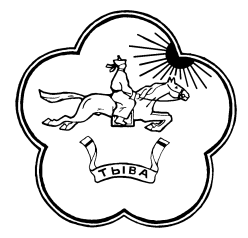 668360 Республика ТываТес-Хемский кожуунс.Самагалтайул.А.Ч.Кунаа,58 т.21241 ТЫВА РЕСПУБЛИКАНЫН ТЕС-ХЕМ КОЖУУННУНТОЛЭЭЛЕКЧИЛЕР ХУРАЛЫКОСГУНаименованиеФАКТФАКТФАКТФАКТКОСГУНаименованиеЗа счет республиканского бюджетаЗа счет республиканского бюджетаЗа счет местного бюджетаза счет внебюджетных источниковКОСГУНаименованиеиз средств субв. По ЛОКиз средств субвен. На з/плЗа счет местного бюджетаза счет внебюджетных источников211Заработная плата489,700,00686,900,00212Прочие выплаты0,000,000,000,000,000,000,000,00213Начисления на оплату труда 0,000,00355,200,00221Услуги связи0,000,000,000,00222Транспортные услуги0,000,000,000,00225Работы, услуги по содержанию имущества0,000,000,000,00капитальный ремонт 0,000,000,000,00текущий ремонт0,000,000,000,00226Прочие услуги0,000,000,006,00оплата за противоклещевой энцефалит0,000,000,000,00страхование0,000,000,006,00оплата дезинфекционных работ0,000,000,000,00оплата труда по договорам0,000,000,000,00260Социальное обеспечение0,000,000,000,002610,000,000,000,002620,000,000,000,00290Прочие расходы0,000,000,000,00сувениры, подарки, призы0,000,000,000,00налоги0,000,000,000,00прочие0,000,000,000,00310Увеличение стоимости основных средств0,000,000,000,00реконструкиця зданий и сооружений0,000,000,000,00приобретение  оборудования0,000,000,000,00340Увеличение стоимости материальных запасов974,400,000,00468,90продукты питания974,400,000,00348,60медикаменты 0,000,000,003,30приобретение котельн-печного топлива0,000,000,000,00хозтовары, канцтовары0,000,000,00117,00стройматериалы0,000,000,000,00приобретение ГСМ0,000,000,000,00прочие предметы снабжения0,000,000,000,00канцтовары0,000,000,000,00ИТОГО1 464,100,001 042,10474,90"Сайлык"КОСГУНаименованиеФАКТФАКТФАКТФАКТКОСГУНаименованиеЗа счет республиканского бюджетаЗа счет республиканского бюджетаЗа счет местного бюджетаза счет внебюджетных источниковКОСГУНаименованиеиз средств субв. По ЛОКиз средств субвен. На з/плЗа счет местного бюджетаза счет внебюджетных источников211Заработная плата252,330,00502,000,00212Прочие выплаты0,000,000,000,000,000,000,000,00213Начисления на оплату труда 0,000,00227,810,00221Услуги связи0,000,000,000,00222Транспортные услуги0,000,000,000,00225Работы, услуги по содержанию имущества0,000,0056,000,00капитальный ремонт 0,000,000,000,00текущий ремонт0,000,0056,000,00226Прочие услуги0,000,0078,4088,80оплата за противоклещевой энцефалит0,000,000,000,00тревожная кнопка0,000,000,000,00оплата дезинфекционных работ0,000,0069,200,00оплата труда по договорам0,000,009,2088,80260Социальное обеспечение0,000,000,000,002610,000,000,000,002620,000,000,000,00290Прочие расходы0,000,000,000,00сувениры, подарки, призы0,000,000,000,00налоги0,000,000,000,00прочие0,000,000,000,00310Увеличение стоимости основных средств0,000,00120,5035,00реконструкиця зданий и сооружений0,000,000,000,00приобретение  оборудования0,000,00120,5035,00340Увеличение стоимости материальных запасов546,000,002,40454,90продукты питания546,000,000,00104,40медикаменты 0,000,000,008,00приобретение котельн-печного топлива0,000,000,0044,00хозтовары0,000,002,4094,00стройматериалы0,000,000,00110,50приобретение ГСМ0,000,000,0032,00медицинское страхование0,000,000,000,00канцтовары0,000,000,0062,00ИТОГО798,330,00987,11578,70КОСГУНаименованиеКОСГУНаименованиеКОСГУНаименованиеФАКТФАКТФАКТФАКТКОСГУНаименованиеЗа счет республиканского бюджетаЗа счет республиканского бюджетаЗа счет местного бюджетаза счет внебюджетных источниковКОСГУНаименованиеиз средств субв. По ЛОКиз средств субвен. На з/плЗа счет местного бюджетаза счет внебюджетных источников211Заработная плата489,700,00686,900,00212Прочие выплаты0,000,000,000,000,000,000,000,00213Начисления на оплату труда 0,000,00355,200,00221Услуги связи0,000,000,000,00222Транспортные услуги0,000,000,000,00225Работы, услуги по содержанию имущества0,000,000,000,00капитальный ремонт 0,000,000,000,00текущий ремонт0,000,000,000,00226Прочие услуги0,000,000,006,00оплата за противоклещевой энцефалит0,000,000,000,00страхование0,000,000,006,00оплата дезинфекционных работ0,000,000,000,00оплата труда по договорам0,000,000,000,00260Социальное обеспечение0,000,000,000,002610,000,000,000,002620,000,000,000,00290Прочие расходы0,000,000,000,00сувениры, подарки, призы0,000,000,000,00налоги0,000,000,000,00прочие0,000,000,000,00310Увеличение стоимости основных средств0,000,000,000,00реконструкиця зданий и сооружений0,000,000,000,00приобретение  оборудования0,000,000,000,00340Увеличение стоимости материальных запасов974,400,000,00468,90продукты питания974,400,000,00348,60медикаменты 0,000,000,003,30приобретение котельн-печного топлива0,000,000,000,00хозтовары, канцтовары0,000,000,00117,00стройматериалы0,000,000,000,00приобретение ГСМ0,000,000,000,00прочие предметы снабжения0,000,000,000,00канцтовары0,000,000,000,00ИТОГО1 464,100,001 042,10474,90"Сайлык"КОСГУНаименованиеКОСГУНаименованиеКОСГУНаименованиеФАКТФАКТФАКТФАКТКОСГУНаименованиеЗа счет республиканского бюджетаЗа счет республиканского бюджетаЗа счет местного бюджетаза счет внебюджетных источниковКОСГУНаименованиеиз средств субв. По ЛОКиз средств субвен. На з/плЗа счет местного бюджетаза счет внебюджетных источников211Заработная плата252,330,00502,000,00212Прочие выплаты0,000,000,000,000,000,000,000,00213Начисления на оплату труда 0,000,00227,810,00221Услуги связи0,000,000,000,00222Транспортные услуги0,000,000,000,00225Работы, услуги по содержанию имущества0,000,0056,000,00капитальный ремонт 0,000,000,000,00текущий ремонт0,000,0056,000,00226Прочие услуги0,000,0078,4088,80оплата за противоклещевой энцефалит0,000,000,000,00тревожная кнопка0,000,000,000,00оплата дезинфекционных работ0,000,0069,200,00оплата труда по договорам0,000,009,2088,80260Социальное обеспечение0,000,000,000,002610,000,000,000,002620,000,000,000,00290Прочие расходы0,000,000,000,00сувениры, подарки, призы0,000,000,000,00налоги0,000,000,000,00прочие0,000,000,000,00310Увеличение стоимости основных средств0,000,00120,5035,00реконструкиця зданий и сооружений0,000,000,000,00приобретение  оборудования0,000,00120,5035,00340Увеличение стоимости материальных запасов546,000,002,40454,90продукты питания546,000,000,00104,40медикаменты 0,000,000,008,00приобретение котельн-печного топлива0,000,000,0044,00хозтовары0,000,002,4094,00стройматериалы0,000,000,00110,50приобретение ГСМ0,000,000,0032,00медицинское страхование0,000,000,000,00канцтовары0,000,000,0062,00ИТОГО798,330,00987,11578,70